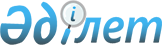 О мерах по реализации Закона Республики Казахстан "О внутреннем водном транспорте"
					
			Утративший силу
			
			
		
					Распоряжение Премьер-Министра Республики Казахстан от 25 ноября 2004 года N 346-р. Утратило силу - распоряжением Премьер-Министра РК от 30 декабря 2004 года N 383-р (R040383)      1. Утвердить прилагаемый перечень нормативных правовых актов, принятие которых необходимо в целях реализации Закона  Республики Казахстан от 6 июля 2004 года "О внутреннем водном транспорте" (далее - перечень). 

      2. Центральным исполнительным органам и иным государственным органам Республики Казахстан (по согласованию) в двухмесячный срок принять необходимые меры по разработке и утверждению в установленном порядке нормативных правовых актов согласно перечню и о принятых мерах проинформировать Правительство Республики Казахстан.       Премьер-Министр Утвержден             

распоряжением Премьер-Министра  

Республики Казахстан       

от 25 ноября 2004 года N 346-р   

Перечень нормативных правовых актов, 

принятие которых необходимо в целях реализации 

Закона  Республики Казахстан "О внутреннем водном транспорте" __________________________________________________________________________ 

 N !   Наименование        !  Форма акта  !  Ответственные  ! Срок  

п/п!   нормативного        !              !   исполнители   ! исполнения 

   !   правового акта      !              !                 ! 

-------------------------------------------------------------------------- 

 1 !         2             !      3       !        4        !       5 

-------------------------------------------------------------------------- 

 1. Об утверждении правил    Постановление       МТК,          январь 

    эксплуатации внутренних  Правительства       МСХ           2005 года 

    водных путей             Республики 

                             Казахстан  2. Об утверждении правил    Постановление       МТК           январь 

    государственной          Правительства                     2005 года 

    регистрации судна        Республики 

    и прав на него, а также  Казахстан 

    форм документов, 

    удостоверяющих право 

    собственности на судно 

    и прав на него 3.  Об утверждении перечня   Постановление       МТК           январь 

    обязательных услуг       Правительства                     2005 года 

    порта                    Республики 

                             Казахстан  4. Об утверждении правил    Постановление       МТК,          январь 

    пользования береговой    Правительства       МСХ,          2005 года 

    полосой                  Республики          МООС 

                             Казахстан  5. Об утверждении правил    Постановление       МТК           январь 

    осуществления            Правительства                     2005 года 

    лоцманской проводки      Республики 

    судов                    Казахстан  6. Об утверждении перечня   Постановление       МТК           январь 

    внутренних водных        Правительства                     2005 года 

    путей, открытых для      Республики 

    судоходства              Казахстан  7. Об утверждении правил    Постановление       МТК           январь 

    дипломирования членов    Правительства                     2005 года 

    экипажей судов           Республики 

                             Казахстан  8. Об утверждении перечня   Постановление      МТК,           январь 

    опасных грузов,          Правительства      МООС,          2005 года 

    предназначенных для      Республики         МСХ 

    перевозки судами         Казахстан  9. Об утверждении правил    Постановление      МТК,           январь 

    судоходства по           Правительства      МООС,          2005 года 

    внутренним водным        Республики         МСХ 

    путям судами, плотами    Казахстан 

    и иными плавучими 

    объектами, 

    осуществляющими 

    перевозку опасных 

    грузов 10. Вопросы форменной        Постановление      МТК            январь 

    одежды работников        Правительства                     2005 года 

    государственного         Республики 

    контроля на внутреннем   Казахстан 

    водном транспорте 11. Об утверждении формы     Приказ             МТК            январь 

    государственного         уполномоченного                   2005 года 

    судового реестра и       органа 

    судовой книги 12. Об утверждении           Приказ             МТК            январь 

    положения о лоцманской   уполномоченного                   2005 года 

    службе                   органа 13. Об утверждении перечня   Приказ             МТК            январь 

    участков внутренних      уполномоченного                   2005 года 

    водных путей, типов и    органа 

    размеров судов, 

    подлежащих обязательной 

    лоцманской проводке 14. Об установлении          Приказ             МТК            январь 

    требований о             уполномоченного                   2005 года 

    минимальном составе      органа 

    экипажей судов 15. Об утверждении           Приказ             МТК            январь 

    квалификационных         уполномоченного                   2005 года 

    требований, предъявляе-  органа 

    мых к капитану судна, 

    и правил его аттестации 16. Вопросы форменной        Приказ             МТК            январь 

    одежды работников        уполномоченного                   2005 года 

    внутреннего водного      органа 

    транспорта 17. Об утверждении           Приказ             МТК            январь 

    положения о капитане     уполномоченного                   2005 года 

    порта                    органа 18. Об утверждении правил    Приказ             МТК            январь 

    осуществления капитаном  уполномоченного                   2005 года 

    порта надзора за судами  органа 

    в целях обеспечения 

    безопасности судоходства, 

    организации и регулиро- 

    вания деятельности 

    в порту 19. Об утверждении правил    Приказ             МТК            январь 

    перевозки пассажиров,    уполномоченного                   2005 года 

    багажа и грузов, учета   органа 

    реализуемых грузов и 

    расчетов за них и 

    формы багажной квитанции 20. Об утверждении правил    Приказ             МТК            январь 

    устройства временных     уполномоченного                   2005 года 

    приспособлений и         органа 

    наплавных сооружений 

    для причаливания, 

    швартовки и стоянки 

    судов, плотов и иных 

    плавучих объектов, 

    посадки на суда и 

    высадки с судов пас- 

    сажиров, погрузки, 

    выгрузки и хранения 

    грузов 21. Об утверждении           Приказ             МТК            январь 

    правил и сроков          уполномоченного                   2005 года 

    подъема затонувшего      органа 

    имущества 

 

22. Об утверждении правил    Приказ             МТК            январь 

    присвоения названия      уполномоченного                   2005 года 

    судна                    органа 

 

23. Об утверждении правил    Приказ             МТК            январь 

    захода судов в порт и    уполномоченного                   2005 года 

    выхода их из порта,      органа 

    плавания судов в 

    пределах акватории порта 

    и стоянки в порту, 

    а также пользования 

    перевозчиками техноло- 

    гической связью 24. Об утверждении правил    Приказ             МТК            январь 

    буксировки судов,        уполномоченного                   2005 года 

    плотов и иных плавучих   органа 

    объектов 

 

25. Об утверждении перечня   Приказ             МТК            январь 

    судовых документов, их   уполномоченного                   2005 года 

    формы, порядка их        органа 

    выдачи и ведения 26. Об утверждении правил    Приказ             АИС,           январь 

    перевозки почтовых       уполномоченного    МТК            2005 года 

    отправлений внутренним   органа 

    водным транспортом 

 

27. Об утверждении правил    Приказ             МТК, МВД,      январь 

    действия капитана судна  уполномоченного    КНБ (по        2005 года 

    в случае нападения на    органа             согласованию) 

    судно лиц, с целью 

    совершения противо- 

    правных действий 28. Об утверждении условий,  Совместный         МТК, МИД,      январь 

    на которых иностранцы    приказ             МВД, МТСЗН,    2005 года 

    и лица без гражданства   государственных    КНБ (по 

    могут входить в состав   органов            согласованию) 

    экипажа судна                               29. Об утверждении правил о  Приказ             МТК            январь 

    проектировании,          уполномоченного                   2005 года 

    постройке, ремонте и     органа 

    эксплуатации судов, за 

    которыми должен 

    осуществляться 

    технический надзор 30. Об утверждении правил    Приказ             МТК            январь 

    об изготовлении          уполномоченного                   2005 года 

    материалов и изделий     органа 

    для установки на судах 

__________________________________________________________________________ 
					© 2012. РГП на ПХВ «Институт законодательства и правовой информации Республики Казахстан» Министерства юстиции Республики Казахстан
				